BAC PROLISTE DES BACS PROFESSIONNELS-ACADEMIE REUNION BAC PROSECTEUR PRODUCTION 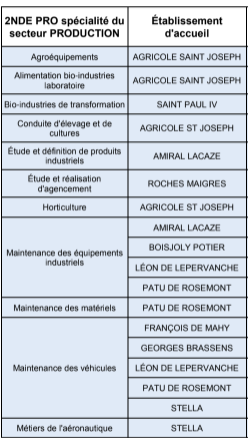 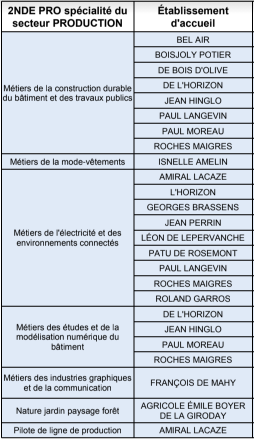 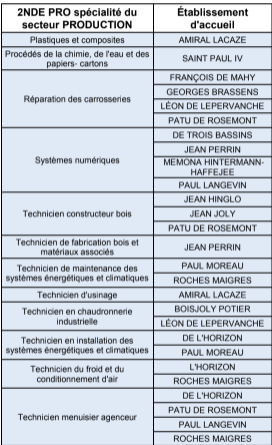 BAC PROSECTEUR DES SERVICES  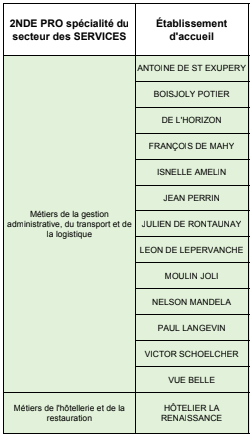 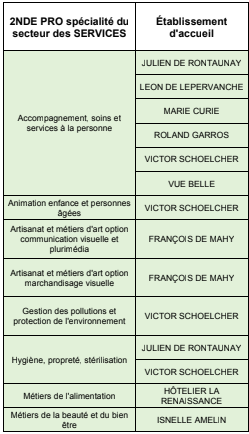 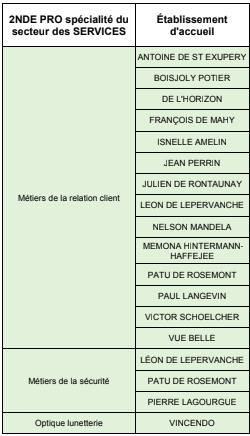 CAPLISTE DES CAP-ACADEMIE REUNION CAPSECTEUR PRODUCTION 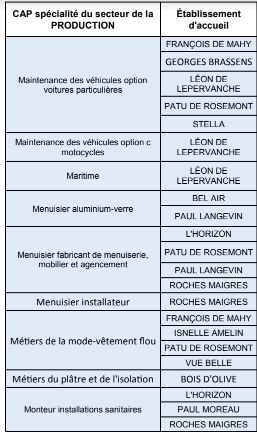 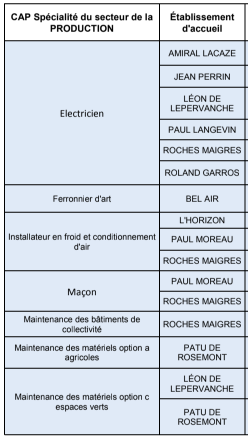 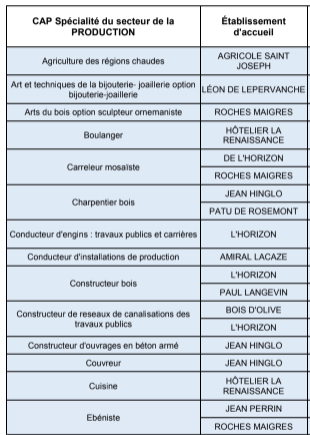 CAP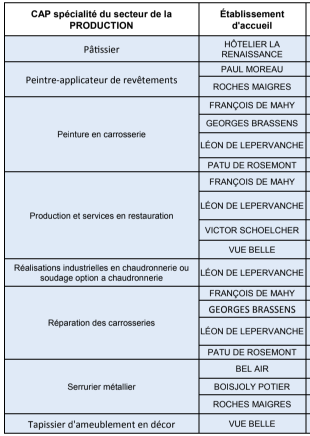 CAPSECTEUR DES SERVICES 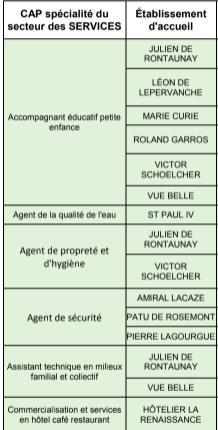 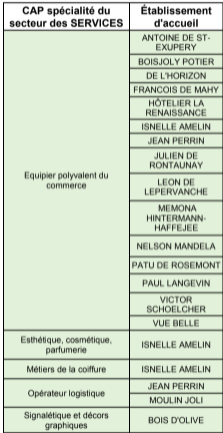 